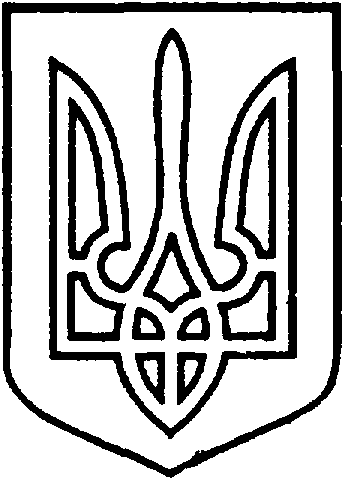 СЄВЄРОДОНЕЦЬКА МІСЬКА ВІЙСЬКОВО-ЦИВІЛЬНА АДМІНІСТРАЦІЯ  СЄВЄРОДОНЕЦЬКОГО РАЙОНУ  ЛУГАНСЬКОЇ  ОБЛАСТІРОЗПОРЯДЖЕННЯкерівника Сєвєродонецької міської  військово-цивільної адміністрації 20 травня 2021 року                                                              №739     Про внесення змін до розпорядженнякерівника Сєвєродонецької міської ВЦА
від 08.04.2021 р. № 374 „ Про затвердження
Положення про присвоєння звання „Почесний
громадянин міста Сєвєродонецька”Керуючись Законом України „ Про військово-цивільні адміністрації ”,  на підставі Положення про роботу Сєвєродонецької міської військово-цивільної адміністрації Сєвєродонецького району Луганської області, затвердженого розпорядженням керівника Сєвєродонецької міської ВЦА від 09.03.2021 р. № 22,зобов’язую:Внести зміни до Положення про присвоєння звання „ Почесний
громадянин міста Сєвєродонецька ”, а саме:-  Статтю 2.1 викласти в наступній редакції: «Протягом року Звання присвоюється двом особам. До Дня міста - 2 особи, або до Дня міста - 1 особа та до Дня незалежності України - 1 особа»;- Статтю 2.4. викласти в наступній редакції: «Встановлюється квота з присвоєння Звання – два на рік».2.   Розпорядження підлягає оприлюдненню.3. Контроль за виконанням даного розпорядження покласти на заступника керівника Сєвєродонецької міської ВЦА Ірину СТЕПАНЕНКО. Керівник Сєвєродонецької міськоївійськово-цивільної адміністрації  		                Олександр СТРЮК 